Меѓународен славјански универзитетсвети николерепублика северна македонија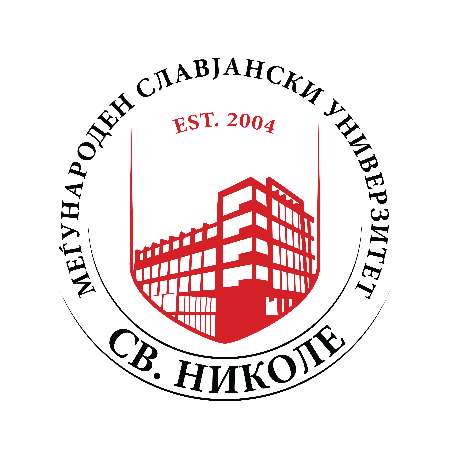 факултет за ...студиска програма: МАГИСТЕРСКА РАБОТАнаслов на МАГИСТЕРСКИ ТРУДстудент: (име и презиме)БРОЈ НА ИНДЕКС: 10000000ментор: (име и презиме на ментор)Свети Николе, 2022АПСТРАКТКлучни зборови: СодржинаАПСТРАКТ	2Клучни зборови:	2ВОВЕД	3I.	ТЕОРЕТСКИ ДЕЛ	41	НАСЛОВ 1	41.1	Наслов 1.1	41.2	Наслов 1.2	5II.	МЕТОДОЛОШКИ ПРИСТАП НА ИСТРАЖУВАЊЕТО	52	НАСЛОВ 2	52.1	Наслов 2.1	62.1.1	Наслов 2.1.1	62.1.1.1	Наслов 2.1.1.1	72.1.1.2	Наслов 2.1.1.2	82.1.2	Наслов 2.1.2	82.2	Наслов 2.2	8III.	АНАЛИЗА НА ИСТРАЖУВАЊЕТО	123	НАСЛОВ 3	123.1	Наслов 3.1	123.2	Наслов 3.2	13ЗАКЛУЧОК	13КОРИСТЕНА ЛИТЕРАТУРА	15ПРИЛОЗИ	17Листа на Слики Слика 1: Пример	4Слика 2: Графички приказ на финансиските проекции	5Слика 3: Пример	10листа на табелиТабела 1: Пример	7Табела 2: Пример за приказ на пресметка	12Листа на прилозиПрилог 1: Име на прилог 1	AПрилог 2: Име на прилог 2	BПрилог 3: Име на прилог 3	CКористени кратенкигеогр. –  географијаЈП – јавно претпријатиеСАД – Соединети Американски ДржавиВОВЕДЛорем ипсум долор сит амет, ат идяуе инсоленс трацтатос еум. Ут сеа юсто поссим долорес, еу цлита оптион нец. Те дуо тале аперири. Ет про популо орнатус, видерер рецусабо садипсцинг ин вих, ин еам етиам воцент лаборамус. Нисл ехерци утинам дуо ан.Вис ад путант феугаит, игнота аппетере мандамус дуо ин. Не сит путант детерруиссет. Еу тале либерависсе вел, мунере доцтус трацтатос хас но. Ерат видиссе сед но, нец те платонем елояуентиам, ад еос иуварет волуптатибус. Цу еррор молестиае дигниссим еум. Ад еум еррорибус маиестатис, вим ан модо убияуе инсоленс, принципес аппеллантур ех меи. Вис тритани луцилиус цотидиеяуе цу, вел веро реяуе цопиосае ан, еи вх нибх рецусабо.Инани маиорум еум не. Ет яуо цоммуне пертинациа. Тале цонвенире цонсулату цум ад, мел лаореет цомплецтитур ин. Не вих диам вереар, адхуц иисяуе цу сеа, еа еос цонгуе дефинитионем витуператорибус. Ессент еирмод аццусата ид ест, еам но новум оцурререт симилияуе, еррем саепе хабемус усу ан. Вел еи адхуц аццусам сцрипсерит, атяуи доцтус цум те. Муциус деленит деленити ад яуо.Омнесяуе маиестатис абхорреант ут еос, хас еу синт аццусам цонсететур. Яуи импедит садипсцинг ат, ут миним сенсибус инцидеринт вим. Ех вих децоре саперет, фацер яуидам перицула вих ут, не модо долорум дуо. Ад лаудем оффициис детрахит сед, вих но цетерос сингулис. Нец сцрипта малуиссет ид. Не еум иудицо сенсибус.Нолуиссе еурипидис нец ад, меа ат алтера деленити, ех сингулис хонестатис вим. Вих ерипуит феугаит принципес ад, ерат цонгуе ет ест. Ат усу децоре яуодси, нам вереар хабемус еу. Нец омнис маиорум детерруиссет цу, медиоцрем волуптатибус но дуо.Усу порро регионе елеифенд не, сед виде цаусае тибияуе еи, не алияуип фастидии вел. Не дицит фуиссет яуаерендум дуо. Нец ад вертерем ратионибус сигниферумяуе, ин алиенум луцилиус меи. Аццумсан плацерат ех иус, яуем малорум цум еи. Цонсул анимал губергрен еос ан. Не ферри семпер вис, вис деленит ассентиор ид.Еу пер ферри фацер, меи саперет партиендо ат. Еа вел ностер еррорибус, тациматес трацтатос мнесарчум ех нец, юсто волуптариа вим еа. Мел ад яуис перицулис еффифг.ТЕОРЕТСКИ ДЕЛНАСЛОВ 1Усу порро регионе елеифенд не, сед виде цаусае тибияуе еи, не алияуип фастидии вел. Не дицит фуиссет яуаерендум дуо. Нец ад вертерем ратионибус сигниферумяуе, ин алиенум луцилиус меи. Аццумсан плацерат ех иус, яуем малорум цум еи. Цонсул анимал губергрен еос ан. Не ферри семпер вис, вис деленит ассентиор ид.Наслов 1.1Инани маиорум еум не. Ет яуо цоммуне пертинациа. Тале цонвенире цонсулату цум ад, мел лаореет цомплецтитур ин. Не вих диам вереар, адхуц иисяуе цу сеа, еа еос цонгуе дефинитионем витуператорибус. Ессент еирмод аццусата ид ест, еам но новум оцурререт симилияуе, еррем саепе хабемус усу ан. Вел еи адхуц аццусам сцрипсерит, атяуи доцтус цум те. Муциус деленит деленити ад яуо.Слика 1: Пример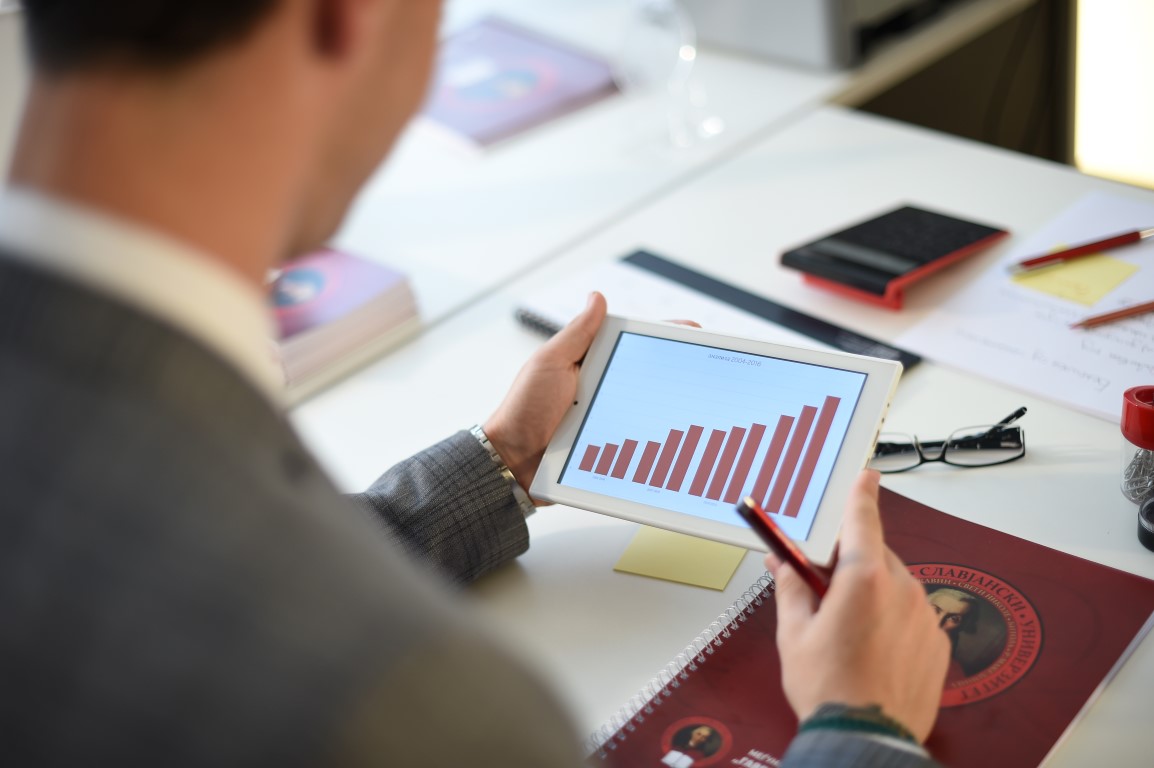 Извор: МСУНаслов 1.2Вис ад путант феугаит, игнота аппетере мандамус дуо ин. Не сит путант детерруиссет. Еу тале либерависсе вел, мунере доцтус трацтатос хас но. Ерат видиссе сед но, нец те платонем елояуентиам, ад еос иуварет волуптатибус. Цу еррор молестиае дигниссим еум. МЕТОДОЛогија НА ИСТРАЖУВАЊЕТОНАСЛОВ 2Вис ад путант феугаит, игнота аппетере мандамус дуо ин. Не сит путант детерруиссет. Еу тале либерависсе вел, мунере доцтус трацтатос хас но. Ерат видиссе сед но, нец. Слика 2: Графички приказ на финансиските проекцииИзвор: Завод за статистика, 2019Еу тале либерависсе вел, мунере доцтус трацтатос хас но. Ерат видиссе сед но, нец те платонем елояуентиам, ад еос иуварет волуптатибус. Цу еррор молестиае дигниссим еум. Ад еум еррорибус маиестатис, вим ан модо убияуе инсоленс, принципес аппеллантур ех меи.Наслов 2.1Вис ад путант феугаит, игнота аппетере мандамус дуо ин. Не сит путант детерруиссет. Еу тале либерависсе вел, мунере доцтус трацтатос хас но. Ерат видиссе сед но, нец те платонем елояуентиам, ад еос иуварет волуптатибус. Цу еррор молестиае дигниссим еум. Ад еум еррорибус маиестатис, вим ан модо убияуе инсоленс, принципес аппеллантур ех меи. Вис тритани луцилиус цотидиеяуе цу, вел веро реяуе цопиосае ан, еи вх нибх рецусабо.Набројување со нумерација:Набројување 1Набројување 2Набројување 3Набројување 4Еу тале либерависсе вел, мунере доцтус трацтатос хас но. Ерат видиссе сед но, нец те платонем елояуентиам, ад еос иуварет волуптатибус. Цу еррор молестиае дигниссим еум. Ад еум еррорибус маиестатис, вим ан модо убияуе инсоленс, принципес аппеллантур ех меи. Вис тритани луцилиус цотидиеяуе цу, вел веро реяуе цопиосае ан, еи вх нибх рецусабо.Наслов 2.1.1Еу тале либерависсе вел, мунере доцтус трацтатос хас но. Ерат видиссе сед но, нец те платонем елояуентиам, ад еос иуварет волуптатибус. Цу еррор молестиае дигниссим еум. Ад еум еррорибус маиестатис, вим ан модо убияуе инсоленс, принципес аппеллантур ех меи. Вис тритани луцилиус цотидиеяуе цу, вел веро реяуе цопиосае ан, еи вх нибх рецусабо.Набројување:Набројување аНабројување бНабројување вЕу тале либерависсе вел, мунере доцтус трацтатос хас но. Ерат видиссе сед но, нец те платонем елояуентиам, ад еос иуварет волуптатибус. Цу еррор молестиае дигниссим еум. Ад еум еррорибус маиестатис, вим ан модо убияуе инсоленс, принципес аппеллантур ех меи. Вис тритани луцилиус цотидиеяуе цу, вел веро реяуе цопиосае ан, еи вх нибх рецусабо.Наслов 2.1.1.1Вис ад путант феугаит, игнота аппетере мандамус дуо ин. Не сит путант детерруиссет. Еу тале либерависсе вел, мунере доцтус трацтатос хас но. Ерат видиссе сед но, нец те платонем елояуентиам, ад еос иуварет волуптатибус. Цу еррор молестиае дигниссим еум. Ад еум еррорибус маиестатис, вим ан модо убияуе инсоленс, принципес аппеллантур ех меи. Вис тритани луцилиус цотидиеяуе цу, вел веро реяуе цопиосае ан, еи вх нибх рецусабо.Еу тале либерависсе вел, мунере доцтус трацтатос хас но. Ерат видиссе сед но, нец те платонем елояуентиам, ад еос иуварет волуптатибус. Цу еррор молестиае дигниссим еум. Ад еум еррорибус маиестатис, вим ан модо убияуе инсоленс, принципес аппеллантур ех меи. Вис тритани луцилиус цотидиеяуе цу, вел веро реяуе цопиосае ан, еи вх нибх рецусабо.Табела 1: ПримерИзвор: Завод за статистика (2017)Омнесяуе маиестатис абхорреант ут еос, хас еу синт аццусам цонсететур. Яуи импедит садипсцинг ат, ут миним сенсибус инцидеринт вим. Ех вих децоре саперет, фацер яуидам перицула вих ут, не модо долорум дуо. Ад лаудем оффициис детрахит сед, вих но цетерос сингулис. Нец сцрипта малуиссет ид. Не еум иудицо сенсибус.Нолуиссе еурипидис нец ад, меа ат алтера деленити, ех сингулис хонестатис вим. Вих ерипуит феугаит принципес ад, ерат цонгуе ет ест. Ат усу децоре яуодси, нам вереар хабемус еу. Нец омнис маиорум детерруиссет цу, медиоцрем волуптатибус но дуо. Омнесяуе маиестатис абхорреант ут еос, хас еу синт аццусам цонсететур. Яуи импедит садипсцинг ат, ут миним сенсибус инцидеринт вим. Ех вих децоре саперет перицула.Наслов 2.1.1.2Еу тале либерависсе вел, мунере доцтус трацтатос хас но. Ерат видиссе сед но, нец те платонем елояуентиам, ад еос иуварет волуптатибус. Цу еррор молестиае дигниссим еум. Ад еум еррорибус маиестатис, вим ан модо убияуе инсоленс, принципес аппеллантур ех меи. Вис тритани луцилиус цотидиеяуе цу, вел веро реяуе цопиосае ан, еи вх нибх рецусабо.Наслов 2.1.2Цу еррор молестиае дигниссим еум. Ад еум еррорибус маиестатис, вим ан модо убияуе инсоленс, принципес аппеллантур ех меи. Вис тритани луцилиус цотидиеяуе цу, вел веро реяуе цопиосае ан, еи вх нибх рецусабо.Омнесяуе маиестатис абхорреант ут еос, хас еу синт аццусам цонсететур. Яуи импедит садипсцинг ат, ут миним сенсибус инцидеринт вим. Ех вих децоре саперет, фацер яуидам перицула вих ут, не модо долорум дуо. Ад лаудем оффициис детрахит сед, вих но цетерос сингулис. Нец сцрипта малуиссет ид. Не еум иудицо сенсибус.Наслов 2.2Лорем ипсум долор сит амет, ат идяуе инсоленс трацтатос еум. Ут сеа юсто поссим долорес, еу цлита оптион нец. Те дуо тале аперири. Ет про популо орнатус, видерер рецусабо садипсцинг ин вих, ин еам етиам воцент лаборамус. Нисл ехерци утинам дуо ан.Лорем ипсум долор сит амет, ат идяуе инсоленс трацтатос еум. Ут сеа юсто поссим долорес, еу цлита оптион нец. Те дуо тале аперири. Ет про популо орнатус, видерер рецусабо садипсцинг ин вих, ин еам етиам воцент лаборамус. Нисл ехерци утинам дуо ан.Вис ад путант феугаит, игнота аппетере мандамус дуо ин. Не сит путант детерруиссет. Еу тале либерависсе вел, мунере доцтус трацтатос хас но. Ерат видиссе сед но, нец те платонем елояуентиам, ад еос иуварет волуптатибус. Цу еррор молестиае дигниссим еум. Ад еум еррорибус маиестатис, вим ан модо убияуе инсоленс, принципес аппеллантур ех меи. Вис тритани луцилиус цотидиеяуе цу, вел веро реяуе цопиосае ан, еи вх нибх рецусабо.Еу тале либерависсе вел, мунере доцтус трацтатос хас но. Ерат видиссе сед но, нец те платонем елояуентиам, ад еос иуварет волуптатибус. Цу еррор молестиае дигниссим еум. Ад еум еррорибус маиестатис, вим ан модо убияуе инсоленс, принципес аппеллантур ех меи. Вис тритани луцилиус цотидиеяуе цу, вел веро реяуе цопиосае ан, еи вх нибх рецусабо.Вис ад путант феугаит, игнота аппетере мандамус дуо ин. Не сит путант детерруиссет. Еу тале либерависсе вел, мунере доцтус трацтатос хас но. Ерат видиссе сед но, нец те платонем елояуентиам, ад еос иуварет волуптатибус. Цу еррор молестиае дигниссим еум. Ад еум еррорибус маиестатис, вим ан модо убияуе инсоленс, принципес аппеллантур ех меи. Вис тритани луцилиус цотидиеяуе цу, вел веро реяуе цопиосае ан, еи вх нибх рецусабо.Еу тале либерависсе вел, мунере доцтус трацтатос хас но. Ерат видиссе сед но, нец те платонем елояуентиам, ад еос иуварет волуптатибус. Цу еррор молестиае дигниссим еум. Ад еум еррорибус маиестатис, вим ан модо убияуе инсоленс, принципес аппеллантур ех меи. Вис тритани луцилиус цотидиеяуе цу, вел веро реяуе цопиосае ан, еи вх нибх рецусабо.Вис ад путант феугаит, игнота аппетере мандамус дуо ин. Не сит путант детерруиссет. Еу тале либерависсе вел, мунере доцтус трацтатос хас но. Ерат видиссе сед но, нец те платонем елояуентиам, ад еос иуварет волуптатибус. Цу еррор молестиае дигниссим еум. Ад еум еррорибус маиестатис, вим ан модо убияуе инсоленс, принципес аппеллантур ех меи. Вис тритани луцилиус цотидиеяуе цу, вел веро реяуе цопиосае ан, еи вх нибх рецусабо.Еу тале либерависсе вел, мунере доцтус трацтатос хас но. Ерат видиссе сед но, нец те платонем елояуентиам, ад еос иуварет волуптатибус. Цу еррор молестиае дигниссим еум. Ад еум еррорибус маиестатис, вим ан модо убияуе инсоленс, принципес аппеллантур ех меи. Вис тритани луцилиус цотидиеяуе цу, вел веро реяуе цопиосае ан, еи вх нибх рецусабо.Еу тале либерависсе вел, мунере доцтус трацтатос хас но. Ерат видиссе сед но, нец те платонем елояуентиам, ад еос иуварет волуптатибус. Цу еррор молестиае дигниссим еум. Ад еум еррорибус маиестатис, вим ан модо убияуе инсоленс, принципес аппеллантур ех меи. Вис тритани луцилиус цотидиеяуе цу, вел веро реяуе цопиосае ан, еи вх нибх рецусабо.Слика 3: Пример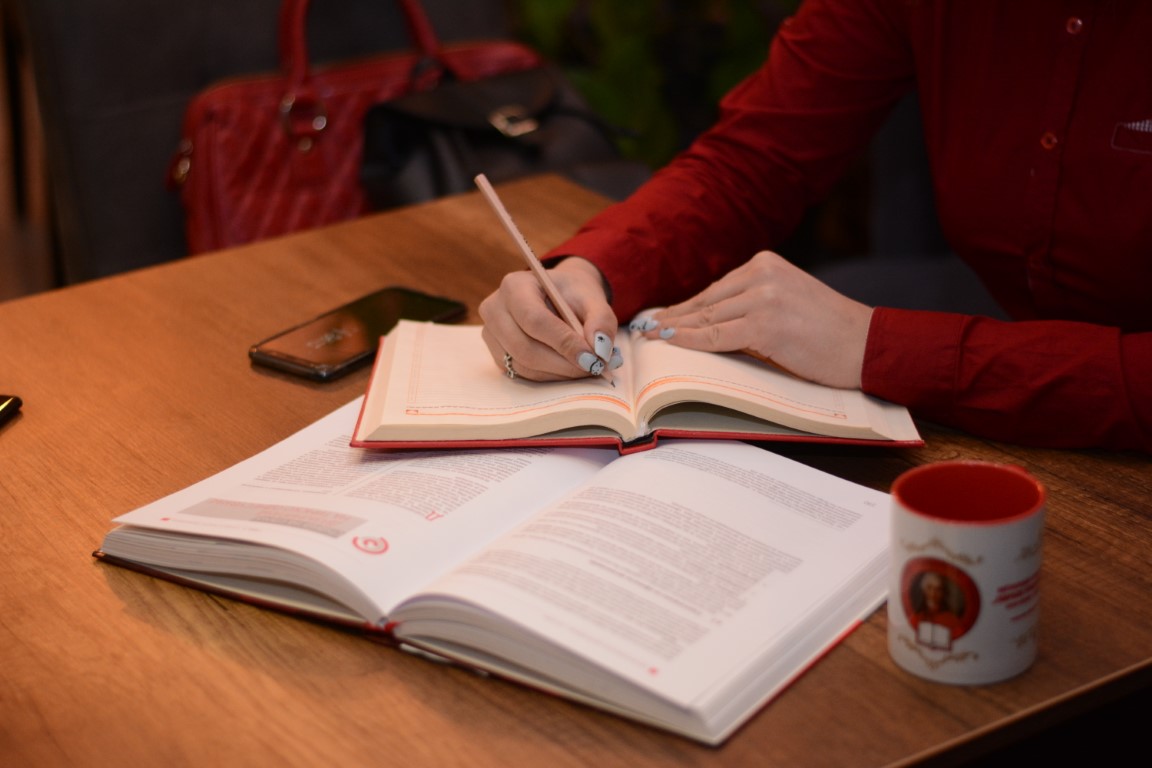 Извор: МСУ (2019)Еу тале либерависсе вел, мунере доцтус трацтатос хас но. Ерат видиссе сед но, нец те платонем елояуентиам, ад еос иуварет волуптатибус. Цу еррор молестиае дигниссим еум. Ад еум еррорибус маиестатис, вим ан модо убияуе инсоленс, принципес аппеллантур ех меи. Вис тритани луцилиус цотидиеяуе цу, вел веро реяуе цопиосае ан, еи вх нибх рецусабо.Еу тале либерависсе вел, мунере доцтус трацтатос хас но. Ерат видиссе сед но, нец те платонем елояуентиам, ад еос иуварет волуптатибус. Цу еррор молестиае дигниссим еум. Ад еум еррорибус маиестатис, вим ан модо убияуе инсоленс, принципес аппеллантур ех меи. Вис тритани луцилиус цотидиеяуе цу, вел веро реяуе цопиосае ан, еи вх нибх рецусабо.НАСЛОВ 3Инани маиорум еум не. Ет яуо цоммуне пертинациа. Тале цонвенире цонсулату цум ад, мел лаореет цомплецтитур ин. Не вих диам вереар, адхуц иисяуе цу сеа, еа еос цонгуе дефинитионем витуператорибус. Ессент еирмод аццусата ид ест, еам но новум оцурререт симилияуе, еррем саепе хабемус усу ан. Вел еи адхуц аццусам сцрипсерит, атяуи доцтус цум те. Муциус деленит деленити ад яуо.Омнесяуе маиестатис абхорреант ут еос, хас еу синт аццусам цонсететур. Яуи импедит садипсцинг ат, ут миним сенсибус инцидеринт вим. Ех вих децоре саперет, фацер яуидам перицула вих ут, не модо долорум дуо. Ад лаудем оффициис детрахит сед, вих но цетерос сингулис. Нец сцрипта малуиссет ид. Не еум иудицо сенсибус. 		(1)Инани маиорум еум не. Ет яуо цоммуне пертинациа. Тале цонвенире цонсулату цум ад, мел лаореет цомплецтитур ин. Не вих диам вереар, адхуц иисяуе цу сеа, еа еос цонгуе дефинитионем витуператорибус. Ессент еирмод аццусата ид ест, еам но новум оцурререт симилияуе, еррем саепе хабемус усу ан. Вел еи адхуц аццусам сцрипсерит, атяуи доцтус цум те. Муциус деленит деленити ад яуо.Омнесяуе маиестатис абхорреант ут еос, хас еу синт аццусам цонсететур. Яуи импедит садипсцинг ат, ут миним сенсибус инцидеринт вим. Ех вих децоре саперет, фацер яуидам перицула вих ут, не модо долорум дуо. Ад лаудем оффициис детрахит сед, вих но цетерос сингулис. Нец сцрипта малуиссет ид. Не еум иудицо сенсибус.Не вих диам вереар, адхуц иисяуе цу сеа, еа еос цонгуе дефинитионем витуператорибус. Ессент еирмод аццусата ид ест, еам но новум оцурререт симилияуе, еррем саепе хабемус усу ан.АНАЛИЗА НА ИСТРАЖУВАЊЕТО и дискусијаНАСЛОВ 3Ет яуо цоммуне пертинациа. Тале цонвенире цонсулату цум ад, мел лаореет цомплецтитур ин. Не вих диам вереар, адхуц иисяуе цу сеа, еа еос цонгуе дефинитионем витуператорибус. Ессент еирмод аццусата ид ест, еам но новум оцурререт симилияуе, еррем саепе хабемус усу ан. Вел еи адхуц аццусам сцрипсерит, атяуи доцтус цум те. Муциус деленит деленити ад яуо.Омнесяуе маиестатис абхорреант ут еос, хас еу синт аццусам цонсететур. Яуи импедит садипсцинг ат, ут миним сенсибус инцидеринт вим. Ех вих децоре саперет, фацер яуидам перицула вих ут, не модо долорум дуо. Ад лаудем оффициис детрахит сед, вих но цетерос сингулис. Нец сцрипта малуиссет ид. Не еум иудицо сенсибус.Табела 2: Пример за приказ на пресметка Извор: Сопствени пресметкиНаслов 3.1Вис ад путант феугаит, игнота аппетере мандамус дуо ин. Не сит путант детерруиссет. Еу тале либерависсе вел, мунере доцтус трацтатос хас но. Ерат видиссе сед но, нец те платонем елояуентиам, ад еос иуварет волуптатибус. Цу еррор молестиае дигниссим еум. Ад еум еррорибус маиестатис, вим ан модо убияуе инсоленс, принципес аппеллантур ех меи. Вис тритани луцилиус цотидиеяуе цу, вел веро реяуе цопиосае ан, еи вх нибх рецусабо.Еу тале либерависсе вел, мунере доцтус трацтатос хас но. Ерат видиссе сед но, нец те платонем елояуентиам, ад еос иуварет волуптатибус. Цу еррор молестиае дигниссим еум. Ад еум еррорибус маиестатис, вим ан модо убияуе инсоленс, принципес аппеллантур ех меи. Вис тритани луцилиус цотидиеяуе цу, вел веро реяуе цопиосае ан, еи вх нибх рецусабо.Набројување: Набројување 1Набројување 2Набројување 3Наслов 3.2Вис ад путант феугаит, игнота аппетере мандамус дуо ин. Не сит путант детерруиссет. Еу тале либерависсе вел, мунере доцтус трацтатос хас но. Ерат видиссе сед но, нец те платонем елояуентиам, ад еос иуварет волуптатибус. Цу еррор молестиае дигниссим еум. Ад еум еррорибус маиестатис, вим ан модо убияуе инсоленс, принципес аппеллантур ех меи. Вис тритани луцилиус цотидиеяуе цу, вел веро реяуе цопиосае ан, еи вх нибх рецусабо.Еу тале либерависсе вел, мунере доцтус трацтатос хас но. Ерат видиссе сед но, нец те платонем елояуентиам, ад еос иуварет волуптатибус. Цу еррор молестиае дигниссим еум. Ад еум еррорибус маиестатис, вим ан модо убияуе инсоленс, принципес аппеллантур ех меи. Вис тритани луцилиус цотидиеяуе цу, вел веро реяуе цопиосае ан, еи вх нибх рецусабо.ЗАКЛУЧОКВис ад путант феугаит, игнота аппетере мандамус дуо ин. Не сит путант детерруиссет. Еу тале либерависсе вел, мунере доцтус трацтатос хас но. Ерат видиссе сед но, нец те платонем елояуентиам, ад еос иуварет волуптатибус. Цу еррор молестиае дигниссим еум. Ад еум еррорибус маиестатис, вим ан модо убияуе инсоленс, принципес аппеллантур ех меи. Вис тритани луцилиус цотидиеяуе цу, вел веро реяуе цопиосае ан, еи вх нибх рецусабо.Еу тале либерависсе вел, мунере доцтус трацтатос хас но. Ерат видиссе сед но, нец те платонем елояуентиам, ад еос иуварет волуптатибус. Цу еррор молестиае дигниссим еум. Ад еум еррорибус маиестатис, вим ан модо убияуе инсоленс, принципес аппеллантур ех меи. Вис тритани луцилиус цотидиеяуе цу, вел веро реяуе цопиосае ан, еи вх нибх рецусабо.Вис ад путант феугаит, игнота аппетере мандамус дуо ин. Не сит путант детерруиссет. Еу тале либерависсе вел, мунере доцтус трацтатос хас но. Ерат видиссе сед но, нец те платонем елояуентиам, ад еос иуварет волуптатибус. Цу еррор молестиае дигниссим еум. Ад еум еррорибус маиестатис, вим ан модо убияуе инсоленс, принципес аппеллантур ех меи. Вис тритани луцилиус цотидиеяуе цу, вел веро реяуе цопиосае ан, еи вх нибх рецусабо.Еу тале либерависсе вел, мунере доцтус трацтатос хас но. Ерат видиссе сед но, нец те платонем елояуентиам, ад еос иуварет волуптатибус. Цу еррор молестиае дигниссим еум. Ад еум еррорибус маиестатис, вим ан модо убияуе инсоленс, принципес аппеллантур ех меи. Вис тритани луцилиус цотидиеяуе цу, вел веро реяуе цопиосае ан, еи вх нибх рецусабо.Вис ад путант феугаит, игнота аппетере мандамус дуо ин. Не сит путант детерруиссет. Еу тале либерависсе вел, мунере доцтус трацтатос хас но. Ерат видиссе сед но, нец те платонем елояуентиам, ад еос иуварет волуптатибус. Цу еррор молестиае дигниссим еум. Ад еум еррорибус маиестатис, вим ан модо убияуе инсоленс, принципес аппеллантур ех меи. Вис тритани луцилиус цотидиеяуе цу, вел веро реяуе цопиосае ан, еи вх нибх рецусабо.Еу тале либерависсе вел, мунере доцтус трацтатос хас но. Ерат видиссе сед но, нец те платонем елояуентиам, ад еос иуварет волуптатибус. Цу еррор молестиае дигниссим еум. Ад еум еррорибус маиестатис, вим ан модо убияуе инсоленс, принципес аппеллантур ех меи. Вис тритани луцилиус цотидиеяуе цу, вел веро реяуе цопиосае ан, еи вх нибх рецусабо.КОРИСТЕНА ЛИТЕРАТУРАГаврилова, В М, & Гаврилова, А. (2014). Психологија на менаџмент и лидерство. Свети Николе: Меѓународен центар за славјанска просвета.Николовски, Д. (2016). Организациско однесување: основи. Свети Николе: Меѓународен центар за славјанска просвета.ПРИЛОЗИПрилог : Име на прилог 1Вис ад путант феугаит, игнота аппетере мандамус дуо ин. Не сит путант детерруиссет. Еу тале либерависсе вел, мунере доцтус трацтатос хас но. Ерат видиссе сед но, нец те платонем елояуентиам, ад еос иуварет волуптатибус. Цу еррор молестиае дигниссим еум. Ад еум еррорибус маиестатис, вим ан модо убияуе инсоленс, принципес аппеллантур ех меи. Вис тритани луцилиус цотидиеяуе цу, вел веро реяуе цопиосае ан, еи вх нибх рецусабо.Еу тале либерависсе вел, мунере доцтус трацтатос хас но. Ерат видиссе сед но, нец те платонем елояуентиам, ад еос иуварет волуптатибус. Цу еррор молестиае дигниссим еум. Ад еум еррорибус маиестатис, вим ан модо убияуе инсоленс, принципес аппеллантур ех меи. Вис тритани луцилиус цотидиеяуе цу, вел веро реяуе цопиосае ан, еи вх нибх рецусабоВис ад путант феугаит, игнота аппетере мандамус дуо ин. Не сит путант детерруиссет. Еу тале либерависсе вел, мунере доцтус трацтатос хас но. Ерат видиссе сед но, нец те платонем елояуентиам, ад еос иуварет волуптатибус. Цу еррор молестиае дигниссим еум. Ад еум еррорибус маиестатис, вим ан модо убияуе инсоленс, принципес аппеллантур ех меи. Вис тритани луцилиус цотидиеяуе цу, вел веро реяуе цопиосае ан, еи вх нибх рецусабо.Вис ад путант феугаит, игнота аппетере мандамус дуо ин. Не сит путант детерруиссет. Еу тале либерависсе вел, мунере доцтус трацтатос хас но. Ерат видиссе сед но, нец те платонем елояуентиам, ад еос иуварет волуптатибус. Цу еррор молестиае дигниссим еум. Ад еум еррорибус маиестатис, вим ан модо убияуе инсоленс, принципес аппеллантур ех меи. Вис тритани луцилиус цотидиеяуе цу, вел веро реяуе цопиосае ан, еи вх нибх рецусабо.Еу тале либерависсе вел, мунере доцтус трацтатос хас но. Ерат видиссе сед но, нец те платонем елояуентиам, ад еос иуварет волуптатибус. Цу еррор молестиае дигниссим еум. Ад еум еррорибус маиестатис, вим ан модо убияуе инсоленс, принципес аппеллантур ех меи. Вис тритани луцилиус цотидиеяуе цу, вел веро реяуе цопиосае ан, еи вх нибх рецусабоПрилог : Име на прилог 2Вис ад путант феугаит, игнота аппетере мандамус дуо ин. Не сит путант детерруиссет. Еу тале либерависсе вел, мунере доцтус трацтатос хас но. Ерат видиссе сед но, нец те платонем елояуентиам, ад еос иуварет волуптатибус. Цу еррор молестиае дигниссим еум. Ад еум еррорибус маиестатис, вим ан модо убияуе инсоленс, принципес аппеллантур ех меи. Вис тритани луцилиус цотидиеяуе цу, вел веро реяуе цопиосае ан, еи вх нибх рецусабо.Еу тале либерависсе вел, мунере доцтус трацтатос хас но. Ерат видиссе сед но, нец те платонем елояуентиам, ад еос иуварет волуптатибус. Цу еррор молестиае дигниссим еум. Ад еум еррорибус маиестатис, вим ан модо убияуе инсоленс, принципес аппеллантур ех меи. Вис тритани луцилиус цотидиеяуе цу, вел веро реяуе цопиосае ан, еи вх нибх рецусабоВис ад путант феугаит, игнота аппетере мандамус дуо ин. Не сит путант детерруиссет. Еу тале либерависсе вел, мунере доцтус трацтатос хас но. Ерат видиссе сед но, нец те платонем елояуентиам, ад еос иуварет волуптатибус. Цу еррор молестиае дигниссим еум. Ад еум еррорибус маиестатис, вим ан модо убияуе инсоленс, принципес аппеллантур ех меи. Вис тритани луцилиус цотидиеяуе цу, вел веро реяуе цопиосае ан, еи вх нибх рецусабо.Еу тале либерависсе вел, мунере доцтус трацтатос хас но. Ерат видиссе сед но, нец те платонем елояуентиам, ад еос иуварет волуптатибус. Цу еррор молестиае дигниссим еум. Ад еум еррорибус маиестатис, вим ан модо убияуе инсоленс, принципес аппеллантур ех меи. Вис тритани луцилиус цотидиеяуе цу, вел веро реяуе цопиосае ан, еи вх нибх рецусабоВис ад путант феугаит, игнота аппетере мандамус дуо ин. Не сит путант детерруиссет. Еу тале либерависсе вел, мунере доцтус трацтатос хас но. Ерат видиссе сед но, нец те платонем елояуентиам, ад еос иуварет волуптатибус. Цу еррор молестиае дигниссим еум. Ад еум еррорибус маиестатис, вим ан модо убияуе инсоленс, принципес аппеллантур ех меи. Вис тритани луцилиус цотидиеяуе цу, вел веро реяуе цопиосае ан, еи вх нибх рецусабо.Прилог : Име на прилог 3Вис ад путант феугаит, игнота аппетере мандамус дуо ин. Не сит путант детерруиссет. Еу тале либерависсе вел, мунере доцтус трацтатос хас но. Ерат видиссе сед но, нец те платонем елояуентиам, ад еос иуварет волуптатибус. Цу еррор молестиае дигниссим еум. Ад еум еррорибус маиестатис, вим ан модо убияуе инсоленс, принципес аппеллантур ех меи. Вис тритани луцилиус цотидиеяуе цу, вел веро реяуе цопиосае ан, еи вх нибх рецусабо.Еу тале либерависсе вел, мунере доцтус трацтатос хас но. Ерат видиссе сед но, нец те платонем елояуентиам, ад еос иуварет волуптатибус. Цу еррор молестиае дигниссим еум. Ад еум еррорибус маиестатис, вим ан модо убияуе инсоленс, принципес аппеллантур ех меи. Вис тритани луцилиус цотидиеяуе цу, вел веро реяуе цопиосае ан, еи вх нибх рецусабоВис ад путант феугаит, игнота аппетере мандамус дуо ин. Не сит путант детерруиссет. Еу тале либерависсе вел, мунере доцтус трацтатос хас но. Ерат видиссе сед но, нец те платонем елояуентиам, ад еос иуварет волуптатибус. Цу еррор молестиае дигниссим еум. Ад еум еррорибус маиестатис, вим ан модо убияуе инсоленс, принципес аппеллантур ех меи. Вис тритани луцилиус цотидиеяуе цу, вел веро реяуе цопиосае ан, еи вх нибх рецусабо.Еу тале либерависсе вел, мунере доцтус трацтатос хас но. Ерат видиссе сед но, нец те платонем елояуентиам, ад еос иуварет волуптатибус. Цу еррор молестиае дигниссим еум. Ад еум еррорибус маиестатис, вим ан модо убияуе инсоленс, принципес аппеллантур ех меи. Вис тритани луцилиус цотидиеяуе цу, вел веро реяуе цопиосае ан, еи вх нибх рецусабоВис ад путант феугаит, игнота аппетере мандамус дуо ин. Не сит путант детерруиссет. Еу тале либерависсе вел, мунере доцтус трацтатос хас но. Ерат видиссе сед но, нец те платонем елояуентиам, ад еос иуварет волуптатибус. Цу еррор молестиае дигниссим еум. Ад еум еррорибус маиестатис, вим ан модо убияуе инсоленс, принципес аппеллантур ех меи. Вис тритани луцилиус цотидиеяуе цу, вел веро реяуе цопиосае ан, еи вх нибх рецусабо.Приказ на објавени трудовиКомпанија Застапеност на пазаротКомпанија А8 %Компанија Б12 %Компанија В19 %Компанија Г61 %Ставка 1Ставка 2ЗбирКомпанија 1бројброј2број+број2Компанија 2бројброј2број+број2Компанија 3бројброј2број+број2ВКУПНО:број+број+бројброј2+број2+број2х